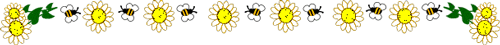 Как  пополнять  словарный  запас  у детей  шести-семи  лет     Вашему  ребенку  шесть  лет,  впереди  последний  предшкольный  год.  Слово  «школа»  почти  у  каждого  из  нас  ассоциируется  с  первым  школьным  звонком,  любимой  учительницей,  с  шумными  переменами,  контрольными,  диктантами,  с  домашним  заданием.  И  каждому  родителю  хочется,  чтобы  к  этой  новой,  порой  трудной  и  ответственной  жизни  их  ребенок  был  готов  не  хуже  других.  Боясь  что-то  недодать  в  плане  интеллектуального  развития  своему  будущему  первокласснику,  мамы  и  папы  торопятся  записать  детей  на  различные  курсы,  подготовительные  занятия,  считая  основой  дальнейшего  успешного  обучения  в  школе  умения  читать  и  писать.  Но  редко  кто  задумывается,  как  важно  развивать  речь,  как  важен  активный  богатый  словарь!  Попросите  ребенка  рассказать  об  увиденном  или  поделиться  своими  впечатлениями  —  и  зачастую  оказывается,  что  ребенок  с  трудом  подбирает  нужные  слова,  использует  в  речи  слова-«паразиты».  Очень  важна  роль  словарного  запаса  и  при  овладении  ребенком  в  будущем  грамотным  письмом,  так  как  для  применения  многих  грамматических  правил  необходимо  уметь  быстро  и  главное  —  правильно  подобрать  проверочное  слово.  А  это  возможно  лишь  при  достаточном  словаре,  правильном  понимании  значения  каждого  слова  и  его  смыслового  родства  с  другими.     Словарный  запас  в  основном  формируется  в  семье  и  складывается  к  шести—семи  годам.  Дальше  он  будет  «добирать»  новые  слова  за  счет  прочитанных  литературных  произведений»  услышанных  и  усвоенных  на  экскурсиях  и  занятиях,  при  обучении  рассказыванию,  во  время  словесных  игр.  Многие  игры  чрезвычайно  просты  и  не  требуют  более  10—15  минут  родительского  времени.Предложите  малышу  игры  и  упражнения,  направленные  на  расширение и  активизацию  словаря.Игра  «По  дороге  домой»Взрослый  предлагает  ребенку  называть  все  предметы,  мимо  которых  они  проходят,  обязательно  указывая,  какие  они:  «Вот  девятиэтажный  серый  дом.  У  него  много  окон  и  два  подъезда.  Вот рыжая пушистая кошка».Упражнение  «Что  я  загадал?»Взрослый  перечисляет  признаки,  свойства  предмета,  возможные  действия  с  ним:  «Круглый  оранжевый  фрукт,  из  него  можно  сделать  сок».Упражнение  «Загадай  —  мы  отгадаем»Составление  детьми  загадок-описаний.При  знакомстве  с  многозначными  словами  желательно  использовать  наглядность:  рисунки,  иллюстрации,  сами  предметы.  Например,  гуляя  в  лесу,  обратите  внимание  на  сосновые  и  еловые  иголки,  вспомните,  что  иголки  бывают  швейными,  медицинскими,  иголками  у  ежа.  Попросите  ребенка  объяснить  значение  слов  в  словосочетаниях:  острая  коса  —  длинная  коса.     Большое  значение  в  обогащении  детского  словаря  имеет  работа  по словообразованию.  Ребенок  начинает  понимать,  как  образуются  новые  слова:  названия  детенышей  животных,  профессий,  посуды.  Полезно  знакомить  с  происхождением  некоторых  слов  («Почему  цветок  —  подснежник,  а  гриб  —  подберезовик?»).     Необходимо  учить  детей  различать  и  подбирать  слова  близкие  и  противоположные  по  значению  (синонимы  и  антонимы).  Выполнение  заданий  на  подбор  антонимов  и  синонимов  требует  достаточного  объема  словаря.Упражнение  «Скажи  наоборот»Взрослый  называет  слово,  а  ребенок  —  противоположное  ему  но  значению:  толстый  —  тонкий,   сильный  —  слабый,   мерзнуть  —  идти,  война  —  мир  и  т.д.Упражнение  «Продолжи  цепочку»Взрослый  называет  одно-два  слова,  а  ребенок  должен  подобрать  как  можно  больше  близких  по  значению  слов:  пища  —  еда  —  корм  —  продукты;  жилище  —  дом  —  квартира  —  здание; идти  —  шагать  —  топать  —  шлепать;  веселый  –  озорной  —  смешной  и  т.  д.     Дети  дошкольного  возраста  учатся  не  только  соотносить  слова  по  смыслу,  но  и  объяснять  их  значение  (упражнения  «Почему  так  называют?»,  «Скажи  по-другому»).Уважаемые  родители!  Занимаясь  с  ребенком,  вы  не  только  расширяете  его  представления  об  окружающем  мире,  не  только  развиваете  его  память,  мышление  и  воображение,  но  и  формируете  доверительные,  теплые  отношения..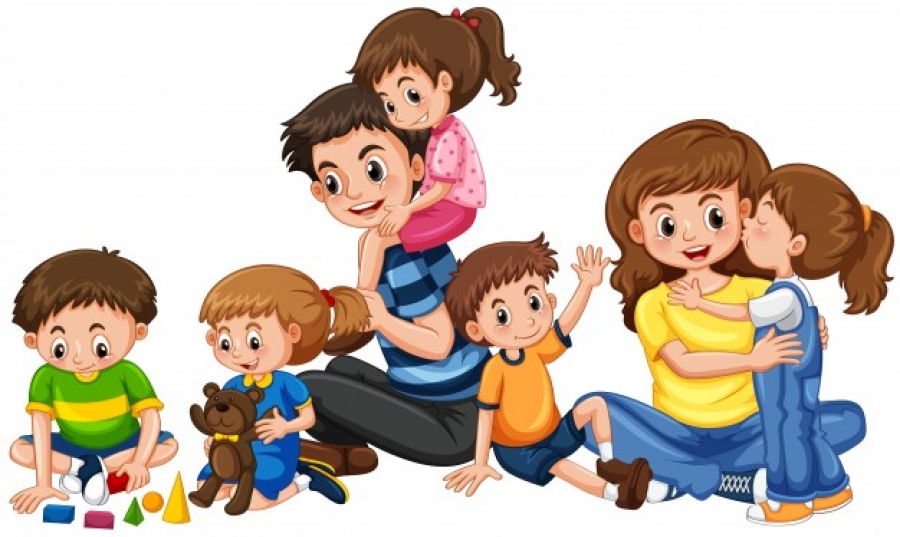 